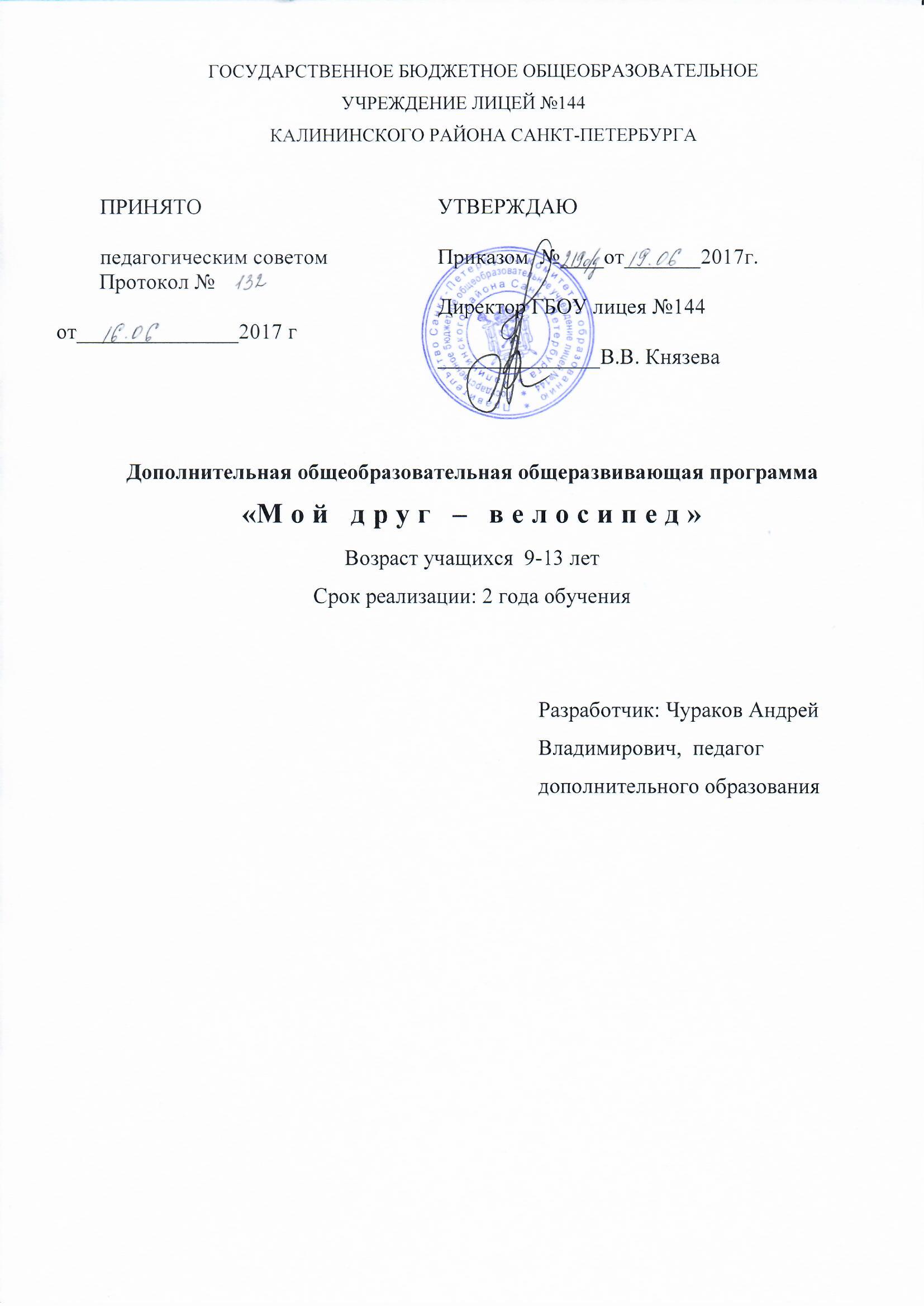 ПОЯСНИТЕЛЬНАЯ ЗАПИСКАИз года в год увеличивается поток автомобилей на дорогах, что создает объективную реальность возникновения дорожно-транспортных происшествий. Причем, несчастные случаи все чаще происходят не на больших транспортных магистралях, а на маленьких дорогах, рядом с остановками, а иногда и во дворе дома. И, к сожалению, зачастую причиной дорожно-транспортных происшествий бывают дети. Это происходит потому, что ребята не знают правил дорожной безопасности или нарушают их, не осознавая опасных последствий нарушений. Донести эти знания до детей, выработать в детях потребность в соблюдении правил дорожного движения для самосохранения - в этом и состоит задача педагога объединения «Безопасное колесо».Общение с сотрудниками ГИБДД, беседы и игры на данную тему в непринужденной обстановке производит на детей более сильное впечатление, чем традиционный урок. В атмосфере общего творчества все усваивается намного легче, поэтому полезно устраивать конкурсы рисунков, сочинений, проблемные ситуации.Направленность. Образовательная программа «Безопасное колесо» имеет физкультурно-спортивную направленность, по уровню освоения программа общекультурная. Актуальность программы. Для снижения ДДТТ требуется эффективная профилактическая работа в учреждениях дошкольного, общего и дополнительного образования. Сформировать у детей и подростков умения и навыки правильного поведения на дорогах можно лишь путём соединения теоретических и практических занятий, в непрерывный процесс обучения и воспитания, начиная с раннего возраста. Комплексный подход к данной проблеме даст положительные результаты. В наши дни умением ездить на двухколесном велосипеде дети овладевают довольно рано. Редко встретишь первоклассника, который не умел бы ездить на велосипеде. Но вместе с тем с каждым годом растёт число ДТП с участием велосипедистов детей, так как умение держать равновесие на велосипеде ещё не гарантирует безопасность езды на нём.Адресат программы. Дополнительная общеразвивающая программа «Мой  друг - велосипед» разработана для учащихся не зависимо от пола,  в возрасте 8-11 лет, не имеющие противопоказания по состоянию физического здоровья не имеющих профессиональных навыков езды на велосипеде и не обладающих знаниями о правилах дорожного движения.Объем и срок реализации программы Программа рассчитана на 2 года. Количество занятий в год: 144 часов.Количество занятий: 2 раза в неделю по 2 часа.Цель и задачи программыЦель. Вовлечь учащихся в деятельность по профилактике детского дорожного травматизма, обеспечивающих безопасность дорожного движения, сокращение детского дорожно-транспортного травматизма.Задачи программы:обучающие:- обучить безопасному поведению детей на улицах и дорогах; - овладеть навыками проведения работы по пропаганде Правил дорожного движения и организация этой работы среди детей;- овладеть практическими навыками оказания первой доврачебной помощи пострадавшим при дорожно-транспортном происшествии; - фигурно водить велосипед, преодолевать на велосипеде естественные и искусственные препятствия;развивающие:- развить значимые для данной деятельности личностные качества: самостоятельности в принятии решений; убежденности и активности в пропаганде добросовестного выполнения правил дорожного движения, как необходимого элемента сохранения своей жизни; внимательности и вежливости во взаимоотношениях участников дорожного движения.воспитательные:- воспитание коллективизма, дисциплинированности, ответственности за свои поступки; - пропаганда здорового образа жизни, которая ведет к снижению  преступности среди подростков, а также профилактика  наркозависимости, табакокурения и алкоголизма.Условия реализации программыВ группу принимаются все желающие не имеющие противопоказания по состоянию здоровья Количество учащихся в группах:года обучения –не менее 15 человек, 2 года обучения – не менее 12 человекОсобенности организации образовательного процесса.  Формы проведения занятий по программе следующие играбеседапрактические занятияигровая подготовкасоревнованияФорма организации  детей: групповая. Форма работы учащихся на занятии: индивидуальная, групповая,  в парах.Для реализации программы «Мой друг - велосипед»  требуется следующее  материально-техническое обеспечение:Занятия по программе ведёт педагог дополнительного образования, имеющий профессиональное образование.Планируемые  результатыПредметныеформирование первоначальных представлений о значении правил безопасности дорожного движения;овладение умениями оказания первой медицинской помощи, безопасного дорожного движения;умение  водить велосипед, преодолевать на велосипеде естественные и искусственные препятствияМетапредметныеучащиеся научаться:понимать и принимать учебную задачу, сформулированную педагогом;проводить сравнение и классификацию объектов;понимать и применять полученную информацию при выполнении заданий;работать в группе, учитывать мнение партнеров, отличные от собственных;формулировать собственное мнение и позицию;проявлять индивидуальные творческие способности.умение находить и исправлять ошибки при выполнении заданий; умение быстро запоминать нужную информацию;умение вести наблюдение за показателями своего физического развития.Личностныеустановка на безопасный, здоровый образ жизни;развитие мотивов спортивной деятельности и личностного смысла учения; потребность сотрудничества со сверстниками, доброжелательное отношение к сверстникам, бесконфликтное поведение, стремление прислушиваться к мнению сверстников;развитие доброжелательности и эмоционально-нравственной отзывчивости, понимания и сопереживания чувствам других людей;формирование установки на безопасный и здоровый образ жизни; проявление культуры общения и взаимодействия.УЧЕБНО-ТЕМАТИЧЕСКИЙ ПЛАН 1 ГОДА ОБУЧЕНИЯУЧЕБНО-ТЕМАТИЧЕСКИЙ ПЛАН 
2 ГОДА ОБУЧЕНИЯКАЛЕНДАРНЫЙ УЧЕБНЫЙ ГРАФИК№ОборудованиеПримечания 1Учебный кабинет12Комплект мультимедийной аппаратуры.Компьютер, проектор3Макет дороги с дорожными знаками.14Магнитная доска с макетами улиц и дорог.15Напольная игра «Дорожная азбука»26Велосипеды 27Спортивный зал.18Фишки, стойки.10 №п/пНазвание темВсегоТеорияПрактикаФормыконтроля1Вводное занятие211Входные тесты2Основы правил дорожного движения34826Сдача нормативов3Велосипед и его устройство301020Контрольные задания4Первая медицинская помощь22814Контрольные задания5Физическая подготовка для велосипедиста15312Контрольные задания6Подготовка и проведение игр и конкурсов юных знатоков правил дорожного движения20515Соревнования7Подготовка и проведение соревнований «Безопасное колесо»13310Контрольные игры8Подготовка и выступление агитбригады юных инспекторов дорожного движения4139Итоговое занятие44Тестирование соревнованияИтого14439101№п/пНазвание темКоличество часовКоличество часовКоличество часовФормы контроля№п/пНазвание темвсеготеорияпрактика1Вводное занятие211Входной2История дорожного движения и службы ГАИ и ГИБДД1046Беседа3Чрезвычайные ситуации на транспорте20614Игра 4Современные велосипеды. Виды. Устройство.501040Игра5Оказание первой доврачебной помощи пострадавшим в ДТП1037Беседа, игра6Правила безопасного дорожного движения пешеходов и автотранспорта15411Игра тестирование7Подготовка и проведение игр и конкурсов юных знатоков правил дорожного движения826Игра8.Подготовка и участие в  соревнованиях «Безопасное колесо»19514Соревнования9Выступление агитбригады юных инспекторов дорожного движения61510Итоговое занятие44ИграИтого14438106Год обученияДата начала обученияпо программеДата окончания обученияпо программеВсегоучебных недельКоличество учебных часовРежим занятий1 год10 сентября25 мая361442 раза в неделю по 2 часа